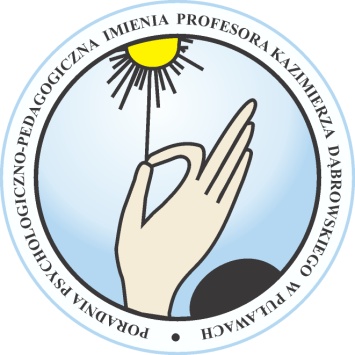 ZGŁOSZENIE NA BADANIA DIAGNOSTYCZNEImię i nazwiskoucznia/uczennicy:………………………………………………..………………………………..Data i miejsce urodzenia:………………………………..………………………………………..Imiona rodziców:………………………………………………………………………………….Miejsce zamieszkania:………………………………………….…………………………………Szkoła/Przedszkole:……………………………kl…………..tel. domowy………………………Nr PESEL dziecka………………………………………………………………………………..  Powód zgłoszenia:………………………………….…………………………………………......……………………………………………………………..……………………………………...……………………………………………………………………………………………...……..Czy dziecko korzystało wcześniej z pomocy Poradni?.......................... Kiedy?............................Z jakiego powodu?..........................................................................................................................…………………………………………………………………………………..………………...…………………………………………………………………………….…………………………………………………                                                                                                                                                                                                                                                                                     (Podpis rodzica)………………………………………………………..   (data przyjęcia zgłoszenia, podpis pracownika)      Wyrażam zgodę na udostępnienie wyników badań szkole lub innym instytucjom, o ile zaistnieje taka            potrzeba, zgodnie z interesem dziecka.*              Wyrażam zgodę na zasięgnięcie opinii o dziecku w jego szkole.*           Nie wyrażam zgody na udostępnienie opinii o dziecku w jego szkole.*        	                                                                                                                                             ………………………………                                                                                                                                                     (Podpis rodzica)Wniosek rodzic wypełnia po zakończeniu procesu diagnostycznego.verteWniosek o wydanie opiniiPo zapoznaniu się z wynikiem badań diagnostycznych mojego syna/córki, wnioskuję o wydanie opinii.                                                                                                   …..………………………………                                                                                            (data i podpis rodzica)* - właściwe zakreślić